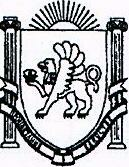 АДМИНИСТРАЦИЯ ВЕРХОРЕЧЕНСКОГО СЕЛЬСКОГО ПОСЕЛЕНИЯБАХЧИСАРАЙСКОГО РАЙОНАРЕСПУБЛИКИ КРЫМПОСТАНОВЛЕНИЕот   02.03. 2017г.                                                 	№ 25О присвоении почтового адреса земельному участку, расположенному в с. Предущельное    ул. ГагаринаРассмотрев заявление гр. Рябова Николая Романовича, выписку из ЕГРН на земельный участок от 20.02.2017г.  площадью 1237 кв. м. с кадастровым номером земельного участка 90:01:000000:2528, расположенного в с. Предущельное, ул. Гагарина, В соответствии с Федеральным Законом от 06.10.2003 года № 131-ФЗ «Об общих принципах организации местного самоуправления в Российской Федерации», Федеральным законом от 18 декабря 1997 г. N 152-ФЗ «О наименованиях географических объектов», Законом Республики Крым от 21 августа 2014 года №54-ЗРК «Об основах местного самоуправления в Республике Крым», Постановлением Правительства Российской Федерации от 19.11.2014 №1221 «Об утверждении правил присвоения, изменения и аннулирования адресов», Уставом муниципального образования Верхореченского сельского поселения, Постановлением администрации Верхореченского сельского поселения № 14 от 16.04.2015 г. «Об утверждении Административного регламента по предоставлению муниципальной услуги «Присвоение, изменение и аннулирование адресов объектам недвижимости, земельным участкам,  расположенным на территории Верхореченского сельского поселения» и «Правил присвоения изменения и аннулирования  адресов объектам недвижимости, земельным участкам,  расположенным на территории Верхореченского сельского поселения и правил присвоения , изменения и аннулирования почтовых адресов на территории Верхореченского сельского поселения.ПОСТАНОВЛЯЮ:Присвоить почтовый адрес земельному участку с кадастровым номером 90:01:000000:2528 №22, ул. Гагарина, с. Предущельное, Бахчисарайский район Республика Крым, находящемуся в собственности гр. Рябова Николая Романовича в связи с упорядочением нумерации.Председатель Верхореченского сельского совета-глава администрации Верхореченского сельского поселения                                             В.В. Акишева